  中机国际工程设计研究院有限责任公司   湛江市遂溪县杨北农光互补光伏发电项目箱逆变一体机采购招标文件	（商务卷）	招标编号：2022ZJSX-XNB-1招标人：中机国际工程设计研究院有限责任公司日  期：2023年4月目    录第一章 投标邀请	1第二章 投标须知	42.1 总则	42.2 招标文件	62.3 投标文件的编制	72.4 投标文件的递交	102.5 开标与评标	112.6 授予合同	13第三章 评标办法	16第一节 总则	16第二节 评标内容、程序	16第四章 投标文件的组成	22文件一  投标声明	23文件二 开标一览表	24文件三  报价表	26文件四  投标人资格文件	27文件五  授权书格式	36文件六  商务偏差表	37文件七  技术偏差表	38文件八  投标设备汇总表	39文件九  设备特性及性能保证	40文件十  分包商清单	41文件十一  设计制造标准	42文件十二  工厂检验项目及标准	44文件十三  技术服务	44文件十四  工作进度计划	45文件十五  投标人建议的技术方案	46文件十六  设备运输方案	47第五章  交货进度要求	484.1 设备交货进度表	48第六章  合同条款	49第七章  技术规范	50 第一章  投标邀请一、项目基本情况中机国际工程设计研究院有限责任公司（以下简称“招标人”），现以邀请招标方式就湛江市遂溪县杨北农光互补光伏发电项目所需箱逆变一体机设备及相关服务进行采购邀请招标，现邀请具有独立法人资格且招标内容在其经营范围内的合格投标方参加本次采购招标。暂定供货进度：2023年7月5日开始供货，2023年7月25日前全部货到现场，具体以合同签订后排产通知单为准。本次招标情况一览表本次招标安装容量暂定为50MWp，具体标段及设备交期等信息如下：三、投标人资格要求1.投标人应具有独立订立合同的法人资格；2.具有完善的质量管理体系，必须持有国家认定的资质机构颁发的ISO9001认证证书或等同的质量管理体系认证证书；3.近三年内，投标人应具有与本工程项目招标标的相类似的业绩；4.经营状况良好。四、付款方式甲乙双方采用人民币进行结算，甲方不提供现金，乙方须提供结算专用账户，  甲方采用商业承兑汇票或电汇方式进行付款，同时乙方提供增值税专用发票（含发票联和抵扣联），甲方需在乙方开具发票前出具详细的开票资料函。1）正式采购合同签订后，乙方出具10%合同总价款的履约保函并提供相应金额的《设备材料采购合同价款支付申请（核准）表》,甲方收到上述材料后十个工作日内，甲方向乙方支付合同总价款的20%作为预付款；2）乙方批次货到现场且初步检验合格后，甲方凭乙方提供的“货物签收单”（经甲方收货人签字确认）、累计到货的全额合规增值税专用发票（税率13%）、《设备材料开箱检验单》、《设备材料入库单》及分包付款申请单十个工作日内，累计付款至批次到货总价款的50%；3）项目竣工验收合格后或全部货到现场验收合格后6个月内（两者以时间先到为准），且乙方提供结算总价款全额合规的增值税专用发票（税率13%），支付至本合同结算总价款的95%；4）剩余5%尾款作为质保金从项目竣工验收合格后，甲方收到乙方开具同等额度期限为2年的银行质保函（受益人为发包方或发包方指定的第三方），且提供《设备材料采购合同价款支付申请（核准）表》后十个工作日内支付。五、购买招标文件事宜       本次招标将在电子采购交易平台（http://ep.cmie.cn）进行。（一）购买方式本项目标书售价1000元。（二）购买招标文件联系人、联系方式单位名称：中机国际工程设计研究院有限责任公司联系人：代婷电话：18975824853E-mail: daiting@cmie-newenergy.com（三）招标文件答疑联系人、联系方式单位名称：中机国际工程设计研究院有限责任公司联系人：商务李伟、技术王向阳电话：13308406886、15367871361mail: liwei@cmie-newenergy.com、wangxiangyang@cmie-newenergy.com（四）其它事项1. 招标文件一经售出，费用概不退还。2. 投标保证金事宜详见招标文件第一卷商务部分第二章投标须知内容。3. 箱逆变一体机中箱变建议厂家：海南金盘电气有限公司、江苏大全长江电器  股份有限公司、山东泰开箱变有限公司、三变科技股份有限公司、中山市明阳电器有限公司、明珠电气股份有限公司、宁波天安股份有限公司、江苏华鹏有限公司、宜兴市兴益特种变压器有限公司、河南森源电气股份有限公司、顺特电气有限公司。投标人在报价文件中需注明箱变生产厂家。六、截标/开标时间、地点1. 截标时间：详见电子采购交易平台。2. 开标时间：详见电子采购交易平台。3. 截标/开标地点：湖南省长沙市韶山中路18号中机国际工程设计研究院有限责任公司B座1809室。中机国际工程设计研究院有限责任公司2023年4月第二章 投标须知2.1 总则2.1.1  招标范围2.1.1.1  供货范围本次招标为湛江市遂溪县杨北农光互补光伏发电项目箱逆变一体机供货和相应的备品备件、专用工具、技术资料以及有关的技术服务等。请对下列设备的设计、制造、出厂前的试验、交货；包装、发运、从制造厂到投标方指定地点的运输和保险；开箱检查、交接验收；指导安装、调试、现场试验、试运行和验收以及相关的技术服务进行投标。2.1.1.2 招标设备数量本次招标设备量包括标段箱逆变一体机,及备品配件、专业工具等，投标人应提供全新的、未使用过的设备，该设备应满足使用地的环境和自然条件，并符合招标文件第七章技术规范的技术条件及要求。2.1.1.3 工作内容 (1) 合同设备的设计、制造、试验和供货；(2) 设备制造的材料采购、外购件配套、外协加工、分包的部件等；(3) 设备在湛江市遂溪县杨北农光互补光伏发电项目现场安装与调试的技术指导、示范和监督及验收，并对设备在安装、调试、试运行、验收试验过程中设备本身的质量负责，保证提供的设备完善、优质，并能安全地投入运行；(4) 按合同规定供应设备的备品备件等；(5) 按合同规定供应设备安装、调试和运行所需的专用工具和仪器；(6) 提供合同规定供应设备的设计、制造、出厂竣工图、安装、运行操作与维修等技术文件（含图纸、照片等）；(7) 按合同提供在执行合同工作中的有关服务；(8) 负责与其它相关设备供货商、投标方与其它卖方设备连接接口等之间的协调。(9) 配合第三方驻场监造，并为监造单位提供必要的便利。2.1.2 资金来源企业自筹，资金已落实。2.1.3  合格的投标人2.1.3.1 合格的投标人必须是在中华人民共和国工商管理部门注册的，具有独立法人资格的企业。2.1.3.2 合格的投标人应具有圆满地履行合同的能力，包括实施投标项目的财务能力和资金实力、技术能力、生产能力、质量保证能力和其他相关的配套服务能力。招标人将依据投标人按照招标文件的要求所提供的证明资料以及招标人认为必要的和合适的其它资料进行资格审查。2.1.3.3投标人必须有权威机关颁发的ISO9001系列的认证书或产品认证证书和等同的质量保证体系认证证书。2.1.3.4 投标人应具有下述条件：（1） 投标人必须是一个依法组建、注册、具有独立法人资格，具有合同项目设备的设计、制造(生产)许可证或资质证明。（2） 应具有良好的商业信誉和业绩，获得用户的好评，没有处于被责令停业，财务被接管、冻结，破产状态。（3） 投标人应满足招标公告中相应的资质要求。如发现有失实情况，招标人有权拒绝该投标。（4） 投标人正在履行的合同项目和准备承诺的合同项目，不应影响本合同的履行，确保合同项目设备按时、按质、按量制造完成和交货。2.1.3.5 投标人须提交证明其投标设备设计、制造、交货和技术服务等符合招标文件规定的合格性及一致性的文件，作为其投标文件的一部分。投标人应提供投标设备产品全套有效的型式试验报告。2.1.4投标费用投标人应承担所有与编写和提交投标文件的一切费用，不论投标结果如何，投标文件一律不予退还。2.2 招标文件2.2.1 招标文件的组成     招标文件包括下表所列文件招2.2.2 招标文件的澄清任何要求对招标文件进行澄清的投标人，均需采用书面形式(包括信函、特快专递、传真、e-mail，下同)通知招标人，招标人只接受投标截止时间5天以前收到的对招标文件的澄清要求，并以书面的形式予以答复，同时将书面答复发送给每个购买招标文件的投标人，答复中包括所问问题，但不包括问题的来源。2.2.3 招标文件的修改2.2.3.1 在投标截止日期1天前的任何时候，无论出于何种原因，招标人可主动地或在解答投标人提出的澄清问题时对招标文件进行修改。2.2.3.2 招标文件的修改将以书面形式通知所有购买招标文件的投标人，并对其具有约束力。投标人在每一次收到招标文件的修改通知书后应以书面形式通知招标人，确认已收到该通知书。2.2.3.3 为使投标人编写投标书时，有充分的时间对招标文件的修改部分进行研究，招标人可自行决定，酌情推迟投标截止日期。2.3 投标文件的编制2.3.1 投标文件的计量单位计量单位及符号一律使用中华人民共和国法定的计量单位和符号。2.3.2 投标书的语言投标文件和投标人与招标人之间有关投标的来往函件及文件，均应采用中文书写。2.3.3 投标文件的构成  投标文件的构成见本卷第四章，投标人应根据第四章的要求准备投标文件。2.3.4 投标报价2.3.4.1 投标人应按招标文件中规定的格式填写投标价格。2.3.4.2 投标报价为工地交货价。汽车运输均交货到湖北能源黄石阳新三溪50MW渔光互补光伏电站现场指定地点。在指定的交货地点的卸车以前所有费用已包含在投标总价中，卸车及以后所发生的费用由招标方负责。2.3.4.3 所有投标人所报的投标报价在合同执行过程中是固定不变的，不得以任何理由予以变更。按可调整价格报价的投标文件作为非响应性投标而被拒绝。2.3.4.4 对于投标人为实现投标设备的性能和为保证投标设备的完整性和成套性所必需却没有单独列项和报价的费用，以及为完成本合同责任与义务所需的所有费用等，均应视为已包含在投标设备的单价、合价与总价中。2.3.5 投标货币投标货币是人民币。2.3.6 投标保证金2.3.6.1 投标人应按招标文件要求提交投标保证金，并作为其投标文件的一部分。本工程投标保证金额度为人民币壹拾万元（¥100000.00）,采用转账方式缴纳（转账时需备注“湛江市遂溪县杨北农光互补光伏发电项目”），转账需在投标截止日前2个工作日完成；未中标单位投标保证金在该单位参与的最后一个标段的合同签订后5个工作日内或投标有效期到期后5个工作日内无息退还，中标单位投标保证金在合同签订后5个工作日内无息退还。请投标人如实填写下列《投标人情况登记表》，本表内容主要用于投标保证金的退还，故请投标时务必和投标保证金密封在一起递交。投标保证金收款账号信息：账    户：中机国际工程设计研究院有限责任公司开户银行：中国建设银行湖南长沙芙蓉支行帐    号：4300 1539 0610 5000 2926投标人情况登记表2.3.6.2 下述任何情况发生时，投标保证金将被没收：(1) 如果投标人在本章第2.3.7条规定的投标有效期内撤回其投标；(2) 中标人在中标通知书规定的期限内未能：① 与投标方签订合同；或根据“投标须知”第2.5.6.1 条规定接受对错误的修正；② 根据“投标须知”第2.6.5 条规定提交履约保证金。2.3.6.3 本次招标不接受投标保函。2.3.7 投标有效期 2.3.7.1 投标有效期从投标截止日期起为90天。2.3.7.2 招标人在特殊情况下，在投标截止日期前可要求投标人延长投标有效期，并在原有效期满前十五(15)天内以书面形式通知所有投标人，同时通知其担保银行。投标人如不同意延长，应书面通知招标人撤消其投标，且不会被没收投标保证金。否则被认为已承认延期，同时相应地延长投标保函的有效期。2.3.8 提交商务偏差    在本卷第五章、第六章分别规定了供货要求和合同条款，投标人在报价时应对该部分给予充分的考虑，为了评标的需要，投标人应对条款的异议逐条提出或根据第四章文件六提出偏差。2.3.9 提供技术偏差    投标人应对第七章技术规范的要求作出实质性响应，如有异议应逐条提出或根据本卷第四章文件七提出偏差。投标人应注意，招标文件技术规范中所提出的工艺、材料、设备的标准、牌号或商品目录编号均为描述性的，而不是限制性的。投标人可以在投标文件中采用具有权威性的标准、牌号或商品目录编号替换招标人指定的相应的内容，只要能表明这些替换在本质上等于和优于招标人所提供技术规范的要求并能够使招标人满意。2.3.10 投标文件的份数和签署2.3.10.1 投标人递交的投标文件（技术、商务部分）、投标文件（价格部分）均应包括壹份正本。同时投标人应递交投标文件（技术、商务部分）、投标文件（价格部分）的电子版1套（U盘或光盘），投标文件的电子版中所有文本文件和表格均分别采用Microsoft Word和Microsoft Excel编辑，其中报价表采用Microsoft Excel编辑。投标文件（技术、商务部分）、投标文件（价格部分）应分别封装。2.3.10.2 投标文件应由投标人的法定代表人或其授权代表签名，如果是授权代表签字，则应附有法定代表人的授权委托书。投标文件并应按规定加盖投标人的单位公章。2.3.10.3填写投标文件时，如有修改，则应由投标人的法人代表或其授权代表在修改处签名或盖章。除没有修改过的印刷文献资料外，投标文件的每一页均应由签署投标文件的人员小签。2.3.11 投标人的建议资料 投标人可对商务条款和技术部分提出补充说明和建议。投标人提出自认为比招标文件要求更为合适的建议方案时，应该说明该建议方案对技术条件、价格、运行、维护、检修等方面的影响。投标人并应附有详细的技术经济说明、图纸、工作进度计划及有关的参考资料。不对投标人提交的建议方案进行评比，但如果认为方案合理，招标人可以接受建议方案。2.4 投标文件的递交2.4.1 投标文件的密封和标记投标文件应密封，封口须加印，封皮上注明“湛江市遂溪县杨北农光互补光伏发电项目箱逆变一体机设备投标文件”。投标文件（技术、商务部分（不含价格部分））、投标文件（价格部分）应分别封装密封。2.4.2 投标文件的递交、投标截止日期和时间招标人接受投标文件的截止时间暂定为：本项目纸质版投标文件（1份）需在电子采购平台投标截止时间前送至中机国际B座1809室,并按电子采购平台要求时间上传盖章版本的投标文件至电子采购平台（纸质版标书与电子采购平台标书如有不一致，以电子采购平台为准）,开标期间授权委托人需保持手机畅通。逾期送达或不符合规定的投标文件恕不接受。2.4.3 迟到的投标文件    招标人将拒绝在规定的投标截止时间后送达的任何投标文件。2.4.4 投标文件的修改和撤回2.4.4.1投标截止日期前，投标人可以通过招标平台进行修改，并须在投标截止时间前送到本章第2.4.2条规定的地点。修改或撤回投标文件的书面文件必须由投标人的法定代表人或其授权代表签字并盖投标单位公章后，方能生效。2.4.4.2招标人接受投标人对其投标文件的有效修改文件，原投标文件被修改文件修改的部分将被修改文件的指定内容替换。2.4.4.3在投标截止时间之后，任何投标人不得以任何方式或理由修改投标文件。2.4.4.4从投标截止日期起至投标有效期满前的时间内，任何投标人不得撤回其投标，否则招标人将按照“投标须知”第2.3.6.2条的规定没收其投标保证金。2.5 开标与评标2.5.1 开标2.5.1.1本项目投标需投标人法定代表人或其授权代表到场，招标人将按电子采购平台开标时间进行开标。参加开标的投标人的法人代表或其授权代表应出示有效证件(身份证或户口本或护照)。2.5.1.2 属于下列情况之一者为废标：(1) 投标文件未密封；(2) 投标文件未经法定代表人（或授权代表）签字且未加盖单位公章；(3) 投标人未提交投标保证金或金额不足；(4) 业绩不满足招标文件要求的；(5) 投标有效期不满足招标文件要求的；(6) 投标文件附有招标人不能接受的条件；(7) 不符合招标文件中规定的其他实质性要求。2.5.2 评标过程的保密2.5.2.1公开开标后，直到发出中标通知书并签订合同为止，凡属审查、澄清、评价、比较投标的有关资料和签订合同的信息，都不应向与该过程无关的其他人泄露。2.5.2.2投标人在审查、澄清、评价、比较以及签订合同的过程中，对招标人施加影响的任何行为，都可能导致其投标被拒绝或被取消中标资格。2.5.3 投标文件的澄清2.5.3.1在评标期间，招标人可自行要求投标人对其投标文件进行澄清，有关澄清的要求和答复应以书面形式提交，但不允许对投标价格或实质性内容做任何更改。2.5.3.2对上述书面澄清和答复材料应由投标人的法定代表人或其授权代表签字。2.5.4 投标文件的初审2.5.4.1 招标人将审查投标文件是否完整，有无计算错误，是否提交了投标保证金，文件签名是否合格，投标文件的总体编排是否有序。2.5.4.2 投标文件实质上没有响应招标文件的要求，招标人将予以拒绝，投标人不得通过修正或撤消不合要求的偏离或保留从而使其投标成为实质上响应投标。2.5.5 投标文件的评价和比较2.5.5.1 招标人只对实质上响应招标文件要求的投标进行评价和比较。评标原则：评标采用综合评分法或经评审最低价评分法。2.5.5.2 经初审的投标文件，招标人将审查投标人是否有资格和能力圆满地履行合同。如果认为投标人无资格和能力圆满地履行合同，其投标也将被拒绝。2.5.5.3 招标人将根据投标人提供的投标文件为基础评价和比较每一投标文件的报价和技术特点。并考虑：(1)按招标文件规定格式提供资料的完整性；(2)提供设备范围的完整性；(3)设备的技术规格、参数、性能和质量的优越性； (4)设备材料或部件的选择、制造工艺与质量控制；(5)在工地安装试验和质量保证及其完整性；(6)提供的备品备件和专用工具的完整性和价格；(7)设备交货时间；(8)付款及其他优惠条件；(9)售后服务及投标人的企业信誉等；(10)若投标设备引起厂房土建结构、布置或运行维护等有较大变更时，总评标价将考虑其对工程投资的有利或不利的影响；投标方有权剔除投标人提供的不具备响应性的部分合同设备，投标人必须同意以合格的合同设备来代替。发生这种情况时，对这部分属于附属设备的不合格合同设备将以其他合格投标人中的最高投标价加到评标价上。这样做的目的是为了便于对投标文件的比较，并不等于投标方同意按这个价格采购这部分合同设备。2.5.5.4 招标人经综合评定后选择中标单位，但不保证标价最低的投标人中标，招标人无作出解释的义务。2.5.6 对投标报价的处理2.5.6.1如投标报价中有明显的计算错误时，招标人将对投标报价按以下原则修正其错误： (1)如果用数字表示的金额与文字表示的金额不一致时，以文字金额为准。(2)如果总价与分项价格有出入，以分项价格为准；如果单价与数量的乘积与总价不一致时，以单价为准修改总价；除非招标人认为单价有明显的小数点错位，此时应以该行（列）标出的总额为准，并修改单价。(3)对于投标人未做说明的报价修改，招标人将把修改后的报价按比例分摊到投标报价的相关各项目上，调整后的报价对投标人具有约束力。(4)对于投标人未按招标文件规定进行报价的漏报项目应被视为含在所报价格中，但评标时招标人将把所有有效投标人中对该项目的最高报价计入此投标人的此项评标价格。2.5.6.2	招标人将按上述2.5.6.1款规定对投标价格进行必要的修正。修正后的金额对投标人起约束作用。如果投标人不接受修正后的金额，则其投标将被拒绝。2.5.7 评标原则及方法。2.5.7.1 评标严格按照招标文件的要求和条件进行。 2.5.7.2 详见投标须知的附件。2.6 授予合同2.6.1 合同授予标准    招标人将把合同授予符合下述要求的投标人：    (1) 投标人实质上响应了招标文件要求，但前提条件是该投标人必须能够满意地履行合同的义务；    (2) 满足本合同设备的技术条款和运行要求，且提出了投标方满意的、最佳的设备的综合技术性能和设计方案；    (3) 在设计、制造工艺、质量控制与保证、技术服务、组织接口协调、协作等方面具有先进性和合理性；    (4) 投标报价被评为合理低价。2.6.2 招标人在授标时保留的权利    (1) 招标人在授标前任何时候有权接受和拒绝任何投标，以及宣布投标程序无效或拒绝所有投标，招标人也可以选择投标人所投的全部或部分设备。而且对受影响的投标人无须承担任何责任，也无义务向受影响的投标人解释采取这一行动的理由。(2) 招标人在授予合同时有权对采购设备和服务数量确定增加或减少，并按相应设备项目的相应单价和数量计算总价，但不得对单价和本合同的其它条款和条件做任何改变。2.6.3 中标通知书2.6.3.1 在投标有效期满(包括有效期的延长期)前，招标人将以中标通知书的方式通知中标人中标，确认其投标被接受。中标通知书采用邮件的形式发给中标人。2.6.3.2 中标人收到中标通知书后，应立即用邮件回复招标人，中标通知书生效时间以招标人发出时间为准。2.6.3.3 中标通知书将成为合同文件的组成部分。2.6.3.4 中标人应在中标通知书规定的期限内，或在招标人认可的延期内与招标人商签合同协议书并提交履约保函。逾期或未办妥履约保函，则该中标人将被取消中标资格，同时没收其投标保证金。2.6.4 合同的签订2.6.4.1 中标人应按中标通知书中的要求与投标方协商签订合同协议书。2.6.4.2 中标人签订合同协议书前应提交本章第2.6.5条中规定的履约保函。2.6.5 履约保函本项目中标人需向招标人提交履约保函。乙方向甲方提供合同总价的10%履约保证金（或银行履约保函）。格式如下：履约保函	保函编号：致：中机国际工程设计研究院有限责任公司（保函受益人）本保函作为            有限公司（保函申请人）与保函受益人签订编号为       的《XXX项目XX采购合同》（以下简称“本合同”）项下的履约保函。XXXXX银行XXXXXX支行在此保证并约束本行及其后继者，如保函申请人未能按约定履行本合同或单方面终止本合同（以下简称“违约”），在收到保函受益人书面索赔通知及保函正本后7个工作日内向保函受益人支付累计金额不超过人民币（大写）XX元整。本保函见索即付,索赔通知书应写明保函申请人的违约事实及索赔金额，并由保函受益人法定代表人（或授权代表）签署并加盖公章。保函受益人无需提供其他证明保函申请人违约的任何证明或证据。本保函有效期限自  年  月   日起至    年  月   日止。本保函到期后，请将正本保函退回我行注销，但无论正本是否退回, 本保函均告失效。任何索赔要求务必于本保函到期日之前送达我行。出函行名称（盖章）：法定代表人或授权代表（签字或盖章）：     日    期：  2.7分包/采购廉政告知书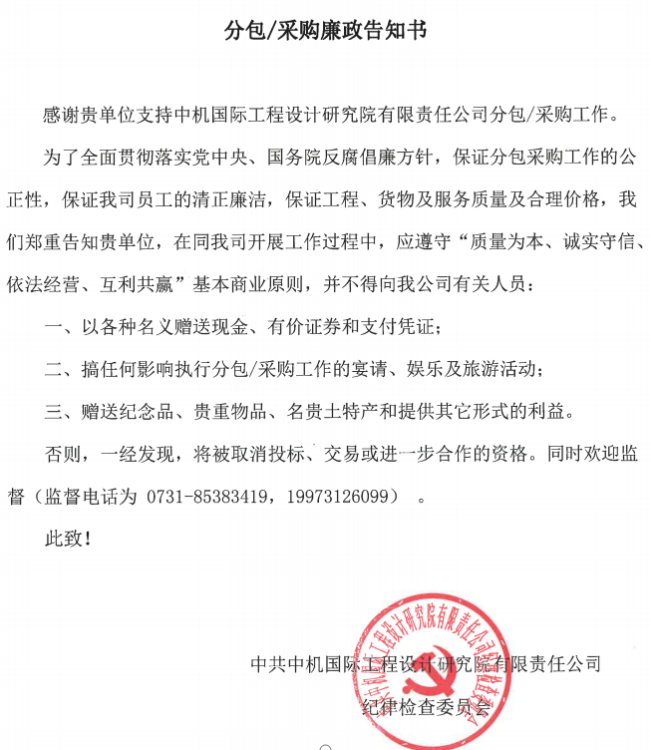                  第三章 评标办法第一节 总  则本办法是招标文件的组成部分。评标工作是由招标人负责组建评标委员会。评标委员会由招标人和受聘的经济、技术专家组成，应为5人以上单数。第二节 评标内容、程序、方法及说明评标的办法评标办法一评标办法一评标工作采用综合评审方式进行（即初审阶段、详细评审、综合评审阶段和终审阶段），评审按标段进行，每标段单独评审。（一）	初审阶段评标小组对投标文件进行审查，对各投标人投标文件符合性评审，包括商务技术标和经济标对招标文件实质性响应的符合性鉴定，以确定其是否为有效的投标文件。（二）	详细评审对投标文件的详细评价按三条线进行，即商务详评、技术详评和价格详评1、商务详评1）评标因素评标内容根据招标文件的规定和设备特点确定，分值代码A1。2、技术详评1）评标因素评标内容根据招标文件的规定和设备特点确定，分值代码A2。3、经济标评审，分值代码A3；1）投标人应按招标文件规定的币种进行报价。2）下列情况属于重大偏差：（1）投标文件没有投标单位授权代表签字和加盖公章；（2）投标文件载明的招标项目完成期限超过招标文件规定的期限；（3）明显不符合技术规格、技术标准的要求；（4）投标文件载明的货物包装方式、检验标准和方法等不符合招标文件的  要求；（5）投标文件附有招标单位不能接受的条件；（6）不符合招标文件中规定的其他实质性要求。投标文件有上述情形之一的，视为未对招标文件做出实质性响应，按本规定作废标处理。没有出现上述情形的，视为有效标。4、经济标评分的方法及有关说明（详见评分标准）（1）“基准价”的规定：评标“基准价”＝有效投标价格的算术平均值下浮5%（2）各有效投标报价与“基准价”的差值除以“基准价”，按插入法计算所得数值，得出各有效投标报价的评分。（三）	综合评标1）综合排序a.根据评标小组的评标结果，由评标委员会综合评标，提出预中标人顺序，报招标人。b.进行综合评标时应避免纯技术或纯经济的倾向。c.综合排序原则按照本招标办法评定，各投标人的最终得分为经济标得分和商务技术标得分之和。即：投标人最终得分I=A1*20%+A2*30%+A3*50%，其中：A1---为商务标评分分值，每项评分时分值取整数，加权后分值保留两位小数，第三位四舍五入；A2---为技术标评分分值，每项评分时分值取整数，加权后分值保留两位小数，第三位四舍五入；A3---为经济标评分分值，计算过程中数值保留小数点后两位，第三位四舍五入，加权后分值保留两位小数，第三位四舍五入。根据评标结果汇总情况，由评标小组推荐的预中标人，并对预中标人的资格应进行复审确认，并将复审确认结果写入评标报告。2）评分标准（1）商务标评审(权重20%)（分值代码A1）（2）技术标评审(权重30%)（分值代码A2）（3）经济标评分标准（权重50%）(分数代码A3)价格以投标最终有效报价的算术平均值下浮5%为基准值，等于基准值者得100分，高于基准值者每高1%扣2分，低于基准值者每低1%扣0.5分，按插入法计算。（四）	终审阶段终审阶段即确定每标段中标候选人及中标人。由评标委员会成员根据经评定的各投标人的最终有效报价的合理性、设备的先进性和合理性、质量科学性和可靠性、企业资质、信誉和实力等综合评判，每标段以综合评定高低排序方式选出1~2名为中标候选人。同一中标人所中标段的数量不予限制。 评标办法二评标办法二评标工作采用经评审的最低价投标价法方式进行（即初审阶段、资格评审、报价评审），评审按标段进行，每标段单独评审。（一）	初审阶段评标小组对投标文件进行审查，对各投标人投标文件符合性评审，包括技术标和经济标对招标文件实质性响应的符合性鉴定，以确定其是否为有效的投标文件。（二）资格评审资格评审为通过式。针对各投标人资格进行评审，资格不合格的，投标文件作无效标处理，不进入报价评审阶段。资格评审的内容包括：满足招标文件的规定和要求，主要包括投标设备的质量、主要参数和重要性能指标及产品的可靠性和适应性（满足招标文件要求），经济性能（热耗、电耗、效率），配套设备的齐全性（含备件），寿命（包括易损件），交货期、交货方式和供货能力，售后服务承诺（设备维修保养、备品备件供应、人员培训等），供应商的综合实力、业绩和信誉付款方式的响应，其他特殊要求因素（如安全及环保等）报价评审经济标评定分值为100分（以下除注明外，计算结果小数点后保留2位，第3位四舍五入）。评标基准价的确定       在所有经评审的有效报价中，如最低投标报价与次低投标报价相差8%以内的（|最低投标报价-次低投标报价|/次低投标报价×100%≤8%），取最低价作为评标基准价；如最低投标报价与次低投标报价相差8%以上的（|最低投标报价-次低投标报价|/次低投标报价×100%>8%）,取次低作为评标基准价。报价得分的确定投标报价等于评标基准价的得100分，投标报价每高于评标基准价一个百分点的扣0.5分（经济标分值=100-| ×100×0.5）,最多扣15分，中间按插入法计算；投标报价低于评标基准价的不扣分。终审阶段终审阶段即确定每标段中标候选人及中标人。由评标委员会成员根据中标候选人的排名次序按最终得分从高到低顺序排列，选出1~2名为中标候选人。同一中标人所中标段的数量不予限制。注意：评标时以“评标办法一”作为评分准则。评标规定及程序1、投标人投标属下列情况之一的，视为无效：1.1凡投标书的内容属实质性不符合招标文件要求，评标委员会按规定予以拒绝的；1.2投标人的投标行为违反《中华人民共和国投标招标法》和招标文件的有关规定；1.3投标人的投标报价根据评标委员会评审，认定其低于成本价的。1.4投标文件中的投标函未加盖投标人的企业及企业法定代表人印章的，或者企业法定代表人委托代理人没有合法、有效的委托书（原件）及委托代理人文章的；1.5投标文件的关键内容字迹模糊、无法辨认的；1.6投标文件的装订不整齐、松动或散落的。2、评标委员会对投标书中的内容有疑问的部分，可以向投标人质询并要求该投标人做出书面澄清，但不得对投标文件做实质性修改。质询工作应当由全体评委参加。对于实质性不符合招标文件的，评标委员会有权予以拒绝。质询工作应做书面记录，招标人代表、评标委员会成员及投标人应在记录上签字确认。3、投标人按照招标文件规定的时间、地点等要求报送投标文件后，评标委员会按照本办法，对投标人的投标文件进行评标。4、评标委员会根据评标情况写出评标报告，并推荐中标候选人报送招标人代表。招标人根据评标委员会的评标报告和推荐中标候选人情况并综合各种因素确定本工程的中标单位。第四章 投标文件的组成下列文件构成《湛江市遂溪县杨北农光互补光伏发电项目箱逆变一体机采购投标文件》的全部投标文件：文件一    投标声明文件二    开标一览表文件三    报价表文件四    投标人资格文件（营业执照、认证及财报等）文件五    授权书格式文件六    商务偏差表文件七    技术偏差表文件八    投标设备汇总表文件九    设备特性及性能保证文件十    分包商清单（不适用）文件十一    设计制造标准文件十二  工厂检验项目及标准文件十三  技术服务（服务承诺等）文件十四  工作进度计划文件十五  投标人建议的技术方案文件十六  设备运输方案注：招标人将向投标人提供上述格式的电子版本，投标人应按招标人提供版本的格式准备投标文件，并向招标人提供投标文件的电子版一份。文件一  投标声明致：中机国际工程设计研究院有限责任公司按照贵公司《湛江市遂溪县杨北农光互补光伏发电项目箱逆变一体机采购招标》（招标编号：2023ZJSX-XNB-1）的招标公告，本文件签署人                (全称和职务、身份证号)受正式委托，兹以投标人的名义并代表                  (投标人的名称)递交下列文件的一份正本和一份副本给贵方，同时提交投标文件的电子版本一套。文件一    投标声明文件二    报价表文件三    投标人资格文件（营业执照、认证及财报等）文件四    授权书格式文件五    商务偏差表文件六    技术偏差表文件七    投标设备汇总表文件八    设备特性及性能保证文件九    分包商清单（不适用）文件十    设计制造标准文件十一  工厂检验项目及标准文件十二  技术服务（服务承诺等）文件十三  工作进度计划文件十四  投标人建议的技术方案文件十五  设备运输方案本文件签署人特以本函在此声明并同意：(1)按招标文件的规定为《湛江市遂溪县杨北农光互补光伏发电项目箱逆变一体机采购招标》所提供的合同设备和服务的总报价如所附开标一览表中所列；(2)我公司(投标人)已详细阅读全部招标文件，包括修改文件(如果有)以及其它全部资料和有关附件。我公司(投标人)完全清楚其应放弃提出一切存有含糊不清或误解的权利。(3)本投标有效期从规定的递交投标文件截止日起为90天。(4)在投标截止日期后，我公司(投标人)在投标有效期内撤回投标，或在收到中标通知书后，未能在中标通知书规定的时间内与投标方签订合同，或未按中标通知书的规定向贵方提供履约保函，我公司的投标保证金将被贵公司没收。(5)我公司(投标人)同意提供由贵公司可能要求的与投标有关的一切资料或数据。(6)我公司(投标人)完全理解贵公司不保证接受最低报价的投标或收到的任何投标。(7)我公司(投标人)如果中标将保证按招标文件的规定履行所有的合同责任和义务。(8)我公司(投标人)已详细审查全部投标文件，包括修改文件以及全部参考资料和有关附件。(9)所有与本投标有关的正式通信应函送：公司：地址：邮编：电话：传真：E-mial：（法定代表人或被授权代表签字）             （日期）                   （印刷体姓名）             （投标人名称）             （印章）                    文件二 开标一览表(格式)投标人名称：                         	               （项目名称）（法定代表人或被授权代表签字）           （日期）                   （印刷体姓名）             （投标人名称）             （印章）                    注：开标一览表与文件三共同包装，构成投标文件（价格部分）。文件三  报价表投标报价表格式投标报价表单位：万元 (人民币)备注：1.报价表中的价格为交货固定不变价格，均包含各种税费及保险。制造厂至工地现场的运杂费和保险费计入设备总价中。2.投标人应对各部分报价进行详细的分项报价。                                        （法定代表人或被授权代表签字）             （日期）                   （印刷体姓名）             （投标人名称）           （印章）            附表1设备本体价格（分项报价）附表2 备品备件价格表附表3  专用工具价格表附表4  技术服务费分项价格表（投标人设计表格）附表5  运杂、保险费分项价格表（投标人设计表格）附表6  设计联络会、出厂验收费用                         （投标人设计表格）附表7  进口设备（部件）价格表注：1、表6、表7报价不进入总报价，供招标人评标时参考。2、所有报价表与开标一览表共同包装，构成投标文件（价格部分）。（法定代表人或被授权代表签字）             （日期）                   （印刷体姓名）             （投标人名称）             （印章）                   文件四  投标人资格文件目   录总则格式4-1   关于资格的陈述书格式4-2   投标人概况格式4-3   制造资格证明资料格式4-4   业绩及正在执行的供货合同项目表格式4-5   拟投入本项目的主要人员格式4-6   设计和制造能力与条件总    则1、作为制造厂商的投标人应填写并提交以下所附格式4-1、4-2、4-3、4-4、4-5、4-6及其它投标人认为有助于其中标的有关资料。2、所附格式中所要求的资料和问题都应给予确定的回答。3、投标人对其提交的资格文件、所作声明和对有关问题的回答的真实性和准确性负责。4、招标人将审查投标人提交的资格文件以确定投标人的合格性及具有履行本合同的能力。5、投标人提交的资格文件将被保密，作为投标文件的组成部分将不予退还。格式4-1  关于资格的陈述书致：中机国际工程设计研究院有限责任公司    鉴于你们于  年  月  日发布的投标邀请，本文件签署人愿意参加在招标文件中所规定的中机国际工程设计研究院有限责任公司湛江市遂溪县杨北农光互补光伏发电项目箱逆变一体机招标的投标，并愿意提交下列文件，证明所有陈述是真实的和正确的。投标人的名称和地址              法定代表人或委托代理人的签名名称                            签名                         地址                            印刷体姓名                    法定代表人                      日期：                       电话                            职务                        传真                            电话                        网址                            传真                        e-mail                          e-mail                      格式4-2  投标人概况1 投标人名称及其他：公司法定名称                                                 法定代表人                                                   电话                            电传                         传真                           e-mail                        网址                                                         联系人                                                       职务                                                        2 公司组织：A.组织机构B.管理人员：    总裁（或董事长）                                                总经理                                                      财务经理                                                    本项目经理                                                  3 公司建立或合营的业务（日期和地点）：                              4 目前经营方式起始于：                                              5 公司净资产（人民币）：                                            6 通常分包给其他承包商的工作：                                      7 正在制造或已承接的合同总价：                                      8 公司最大生产能力：                                                格式4-3 设备制造厂资格证明资料1  名称和其它资料制造厂名称                              总部地址                                   电话/电传/传真号码                      创建时间和注册登记时间                提供企业法人营业执照  实收资本                                2  设备制造厂的条件和其它资料A 、正在生产的项目  年生产能力 雇员人数B.、生产许可证，有关设备鉴定的试验报告C、从其它制造商购来的主要部件       名称和地址                拟制造提供的项目3  近三年每年的营业收入年    份     国内部分    出口部分     总营业收入4  其它资料（最近三年经审计的财务报表等）（法定代表人或授权代表签字）             （日期）                   （印刷体姓名）             （投标人名称）             （印章）                   格式4-4  业绩及正在执行的供货合同项目表（法定代表人或授权代表签字）             （日期）                   （印刷体姓名）             （投标人名称）             （印章）                   格式4-5  主要人员1 姓名：                                               2 年龄：                                               3 学历及学位：                                           专业或特长：                                         4 最近十年的工作经历：                                 5 所参与项目的设计、制造或安装指导经验A 工程名称：                                         B 合同金额及工程总造价：                             C 工程地址：                                         D 与本投标文件中类似设备描述：                       E 参与工程的职务、所承担的工作及时间：               F 其他有特殊意义的内容：                             G 项目中设备主要参数介绍：                           H 如果中标，建议在本合同项下的工作中担任的职务及主要负责的工作：                                         （法定代表人或授权代表签字）             （日期）                   （印刷体姓名）             （投标人名称）             （印章）                   格式4-6  制造能力和条件投标人列出下列与制造能力和设备有关的资料：1. 制造能力和设备制造厂的一般描述，特别说明：·制造厂占地面积·雇员总人数和在设计、加工制造、试验方面取得资格的人员数·主要生产、试验及检测设备：主要生产设备主要试验设备主要检测设备·对设备制造过程中各部件的关键制造工艺描述·材料或设备制造过程中已完成部件的仓储条件2. 设计能力与条件对设计部门的一般描述，包括采用的设计基础与设计过程，主要设计软件等3. 质量控制·用于合同设备制造的设备和机械·对制造中的质量控制系统一般描述和其质量符合ISO9001系列标准的描述，并附上ISO9001系列质量体系认证证书·质量控制与试验说明4. 全面承担试验、现场安装和调试的监督指导、维修服务的能力(包括正常情况和出现的重要质量问题及改进措施)。（法定代表人或被授权代表签字）             （日期）                   （印刷体姓名）             （投标人名称）             （印章）                   文件五  授权书格式致：中机国际工程设计研究院有限责任公司本人  (姓名、身份证号)  ，是按照中华人民共和国法律在中国境内注册的  （公司名称）的法定代表人，公司法定地址在 （公司法定地址），在此特任命：   (姓名、身份证号、电话、邮箱)       先生/女士，  (职务)        (被授权人签字)   作为公司正式的合法的代表，授予他（她）代表公司签署中机国际工程设计研究院有限责任公司湛江市遂溪县杨北农光互补光伏发电项目箱逆变一体机招标的投标文件（招标编号：2023ZJSX-XNB-1），与招标人进行谈判，签署合同和实施一切与此有关的事宜的权力。本授权书于         年      月     日签字生效，特此声明。（附：法定代表人身份证明、法定代表人及其授权人身份证复印件（扫描件））（公司名称）                  （法定代表人签名）            （日期）                      （印刷体姓名）                （公章）                      文件六  商务偏差表根据“投标须知”第2.3.8条投标人可以不提交一份对本卷第四章、第五章的逐条注释意见，而是根据下表的格式列出对上述条款的偏差。（法定代表人或被授权代表签字）             （日期）                   （印刷体姓名）             （投标人名称）             （印章）                   文件七  技术偏差表根据“投标须知”第2.3.9条，投标人可以不提交一份对第二卷的逐条注释意见，但应按下表格式列出并不影响投标实质性响应的技术偏差。（法定代表人或被授权代表签字）            （日期）                   （印刷体姓名）             （投标人名称）             （印章）                   文件八  投标设备汇总表主要设备编号：注：本表应包括文件二报价表所列的主要设备、辅助设备、配套设备、备品备件、专用工器具等。（法定代表人或被授权代表签字）             （日期）                   （印刷体姓名）             （投标人名称）             （印章）                   文件九 设备特性及性能保证按技术部分第3.5条表A1填写性能参数保证表。（法定代表人或被授权代表签名）             （日期）                   （印刷体姓名）             （投标人名称）             （印章）                   文件十  分包商清单投标人要按下列表格填写分包/外购部件（包括进口）情况表，每项设备/部件的候选分包/外购厂家一般为2～3家，并报各分包/外购厂家的简要资质情况。请投标人指明投标报价中推荐的相应外购件的生产厂家。招标人有权决定选用上述3个厂家以外的生产厂家或单独与分包/外购厂家签定合同的权利。货币单位：万元（法定代表人或被授权代表签名）             （日期）                   （印刷体姓名）             （投标人名称）             （印章）                   文件十一  设计制造标准投标人应列明本合同项下所供设备的设计与制造标准。（法定代表人或被授权代表签名）             （日期）                   （印刷体姓名）             （投标人名称）             （印章）                   文件十二  工厂检验项目及标准投标人应列明工厂制造检查和测试的合格标准。投标人应指出投标文件中本合同项下提供设备的初步检查和测试项目。投标人应承诺为第三方监造提供必要的协助与配合（法定代表人或被授权代表签字）            （日期）                   （印刷体姓名）             （投标人名称）             （印章）                   文件十三  技术服务湛江市遂溪县杨北农光互补光伏发电项目（招标编号： 2023ZJSX-XNB-1 ）投标人应提供一份在现场进行安装指导、监督和对投标方人员进行培训的详细计划书，所发生的费用在各段报价中已包含。1. 对负责安装指导、监督和培训的专家须给出详细的资料：·姓名·年龄·学历及学位·专业/特长·以往经历2. 对投标方人员培训计划应包括但不限于以下方面：（1）重要部件的起吊、装卸和存放（2）设备的结构、安装、拆卸、调试和试验（3）设备的操作、运行和维护（4）设备检修、故障分析（5）专用工具、专用吊具的使用，备品备件的保管3. 采用的方法：专门内容的培训技术讲座等（法定代表人或被授权代表签字）            （日期）                   （印刷体姓名）             （投标人名称）             （印章）                   文件十四  工作进度计划投标人应提出完成本项目的下述时间表。1、设计时间表2、制造时间表3、对安装进度的建议注：本表按合同生效为基准时间填写制造时间。（法定代表人或被授权代表签字）             （日期）                   （印刷体姓名）             （投标人名称）             （印章）                   文件十五  投标人建议的技术方案投标人应根据“投标须知”第2.3.9条的规定提出投标建议的技术方案。（法定代表人或被授权代表签字）             （日期）                   （印刷体姓名）             （投标人名称）             （印章）                   文件十六  设备运输方案投标人应根据投标设备的具体实际情况，确定运输方式，给出合同设备从制造厂到第5.14.3条规定的目的地（交货地点）的运输方案。（法定代表人或被授权代表签字）             （日期）                   （印刷体姓名）             （投标人名称）             （印章）                   第五章  交货进度要求4.1 设备交货进度表注：备品、配件及专用工具随设备同期进场。所有设备均按合同交货期交货。为了使交货与工地的储存保管协调，除非得到投标方的批准，所有的交货不得早于规定的交货日期前15天。                      第六章  商务合同详见附件1 《湛江市遂溪县杨北农光互补光伏发电项目箱逆变一体机采购合同》。其中：1、付款方式见本招标第一章“四、付款方式”文件；争议解决方式：协商不成的，依法向招标方所在地人民法院起诉，其余中标后双方协商拟定。质保期：从项目竣工验收之日起算，逆变器5年、其余设备及系统2年；4、质保函:2年，格式如下：质量保函保函编号：致:中机国际工程设计研究院有限责任公司（保函受益人）根据               有限公司（保函申请人）与保函受益人于20X年 月 日签定的编号为              的《XX项目XXX 釆购合同》要求，应保函申请人的申请，兹开立以你方为保函受益人的不可撤销的见索即付质量保函，担保金额为CNY000.00 （人民币               ）（以下称“担保金额”）我行在此保证保函申请人将严格执行合同有关质量保证条款，确保产品质量，并按合同规定履行其在质量保证期内应尽的义务。若保函申请人未能执行上述保证，我行在收到保函受益人书面索赔通知书及此正本保函后7个工作日内，向保函受益人支付累计不超过担保金额的索赔款项。我行承担保证责任的条件是：1、	保函受益人索赔通知书应写明保函申请人未能严格执行合同有关质量保证条款及未按合同规定履行其质量保证期内应尽义务的事实。2、	保函受益人索赔通知书须由保函受益人法定代表人或其授权代表签字并加盖公章。本保函有效期自   年  月   日至   年  月  日止。本保函到期后，请将正本保函退回我行注销，但无论正本是否退回, 本保函均告失效。任何索赔要求务必于本保函到期日之前送达我行。出函行名称（盖章）：法定代表人或授权代表（签字或盖章）： 日    期：                         第七章  技术规范详细参见附件2《湛江市遂溪县杨北农光互补光伏发电项目箱逆变一体机技术规范书》。序号标段编号标段名称数量单位主要指标交货地址交货进度招标文件费（元）12022ZJSX-XNB-1箱逆变一体机招标32台主要指标详见技术协议湛江市遂溪县杨北农光互补光伏发电项目部2023年7月5日-2023年7月25日100012022ZJSX-XNB-1通讯柜32台主要指标详见技术协议湛江市遂溪县杨北农光互补光伏发电项目部2023年7月5日-2023年7月25日100012022ZJSX-XNB-1站控系统1套主要指标详见技术协议湛江市遂溪县杨北农光互补光伏发电项目部2023年7月5日-2023年7月25日100012022ZJSX-XNB-110M纵向加密装置32台主要指标详见技术协议湛江市遂溪县杨北农光互补光伏发电项目部2023年7月5日-2023年7月25日100012022ZJSX-XNB-1100M纵向加密装置1台主要指标详见技术协议湛江市遂溪县杨北农光互补光伏发电项目部2023年7月5日-2023年7月25日1000序号标段设备名称单台容量（MW）数量单位备注12022ZJSX-XNB-1-1箱逆变一体机3.12532台主要指标详见技术协议12022ZJSX-XNB-1-1通讯柜32台主要指标详见技术协议12022ZJSX-XNB-1-1站控系统1套主要指标详见技术协议12022ZJSX-XNB-1-110M纵向加密装置32台主要指标详见技术协议12022ZJSX-XNB-1-1100M纵向加密装置1台主要指标详见技术协议卷 号章 号名          称一一投标邀请二投标须知三评标办法四投标文件的组成五交货进度要求六商务合同七技术规范项目名称湛江市遂溪县杨北农光互补光伏发电项目   投标设备箱逆变一体机投标单位名称法定代表人通讯地址邮政编码开户银行账号本次投标联系人联系人所在部门固定电话移动电话传真电子邮件信箱序号评标内容评审标准分值1供应商的综合实力（40分）财务状况（20分）：提供经会计事务所审计证明的财务审计报告（资产负债表、利润表、现金流量表））得5分，未提供得0分，连续三年盈利得15分，连续两年盈利得10分，其余得0分；业绩证明（10分）：提供4个及以上不低于本项目规模产品业绩得10分,3个得7，2个得4分，1个得1分，业绩需提供合同关键页复印件；3）其他（10分）：最近三年内没有发生骗取中标不良行为得5分，其余得0分；没有处于被责令停业，财产被接管、冻结及破产状态得5分，其余得0分；0-40分2付款方式的响应等（20 分）付款方式响应招标文件得15分，优于招标文件可适当加分，最高加5分，差于招标文件根据偏离情况扣分，最低0分。0-20分3供货能力（20分）满足招标文件要求得20分，根据偏离情况扣分，最低0分。0-20分4售后服务承诺 （15分）售后服务措施、服务内容、响应时间、贡献程度等分别进行评标，方案合理得15分，较合理得10分，不合理得0分0-15分5除以上项目的其它商务偏差（5分）无偏差得3分，一条正偏差加1分，一条负偏差扣1分，最高5分，最低0分0-5分序号评标内容评审标准分值1技术方案(35分）技术方案详细，能很好满足招标人要求得35分；技术方案较详细，能基本满足招标人要求20分，技术方案模糊或无相关技术方案，不能满足招标人要求得0分0-35分2投标设备的质量、技术性能可靠性和适应性（30分）投保产品的质量（10分），技术性能的可靠性（10分），适应性（10分）0-30分3技术服务（15分）技术服务措施、响应时间的方案满足招标文件得15分，偏差一项扣5分，最低分0分0-15分4技术偏差（20分）无偏差得12分，一条正偏差加1分，一条负偏差扣1分（带*条款不允许负偏差），最高20分，最低0分0-20分标段设备型号数量投标报价不含税单价（万元）投标报价含税（13%）单价（万元）投标报价不含税总价（万元））投标报价含税（13%）总价（万元）总价总价标段（    ）、数量（    ）台（    ）KVA标段（    ）、数量（    ）台（    ）KVA标段（    ）、数量（    ）台（    ）KVA标段（    ）、数量（    ）台（    ）KVA价目名称价目名称总价备注1. 设备价格1. 设备价格其中设备本体详见附表1其中备品备件详见附表2其中专用工具详见附表32. 技术服务费2. 技术服务费详见附表43. 运杂、保险费3. 运杂、保险费详见附表5合 计（4=1+2+3）合 计（4=1+2+3）折合单台/套箱逆变一体机价格（5=4÷XX台）折合单台/套箱逆变一体机价格（5=4÷XX台）           元/台共XX台序号成本项目单位单价数量实际成本占比备注1箱逆变一体机光伏并网逆变器光伏并网逆变器升压变压器升压变压器............(可自行增加行)其它材料其它材料2制造费用3管理费用4费用合计5财务费用6利润总计标段（    ）标段（    ）标段（    ）标段（    ）标段（    ）标段（    ）标段（    ）标段（    ）标段（    ）序号名称 规格型号 单位 数量产地  生产厂家   价格  备注12总计标段（    ）标段（    ）标段（    ）标段（    ）标段（    ）标段（    ）标段（    ）标段（    ）标段（    ）标段（    ）序号名称 规格型号 单位 数量产地  生产厂家   价格  备注  备注12总计序号名称 规格型号 单位 数量产地  生产厂家   价格  备注12总计序号项目名称主要技术参数用于何工程交货期运行情况123序号设备名称型号数量出厂年月制造厂状况主要技术性能序号设备名称型号数量出厂年月制造厂状况主要技术性能序号设备名称型号数量出厂年月制造厂状况主要技术性能序号条款编号偏差内容备     注序号规范条款编号偏差内容备      注序号名 称型号数量包装每件尺寸（长×宽×高）每件重量（吨）总重量（吨）交货时间发运地交货地点备注123456序号设备/部件型号单位数量产地生  产  厂单价合价备注111222333444序号标段编号设备名称数量：台发运地点交货时间备注12023ZJSX-XNB-13.125MW箱逆变一体机32 项目现场2023年7月1日-7月15日12023ZJSX-XNB-1通讯柜32 项目现场2023年7月1日-7月15日12023ZJSX-XNB-1站控系统1 项目现场2023年7月1日-7月15日12023ZJSX-XNB-110M纵向加密装置32 项目现场2023年7月1日-7月15日12023ZJSX-XNB-1100M纵向加密装置1 项目现场2023年7月1日-7月15日